INVENTION AND INNOVATION   Name:  __________________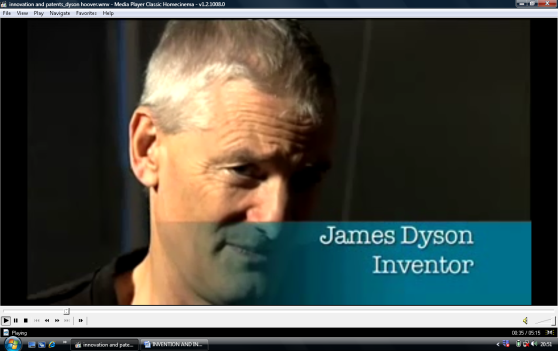 Watch the DVD on James Dyson and answer the following questions:  What are some of the qualities needed to be successful entrepreneur?What is meant by a prototype?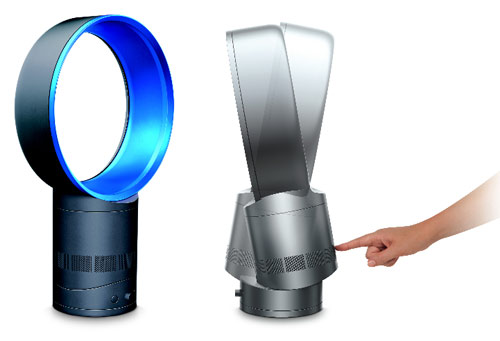 Why did James Dyson develop prototypes?What is meant by a patent?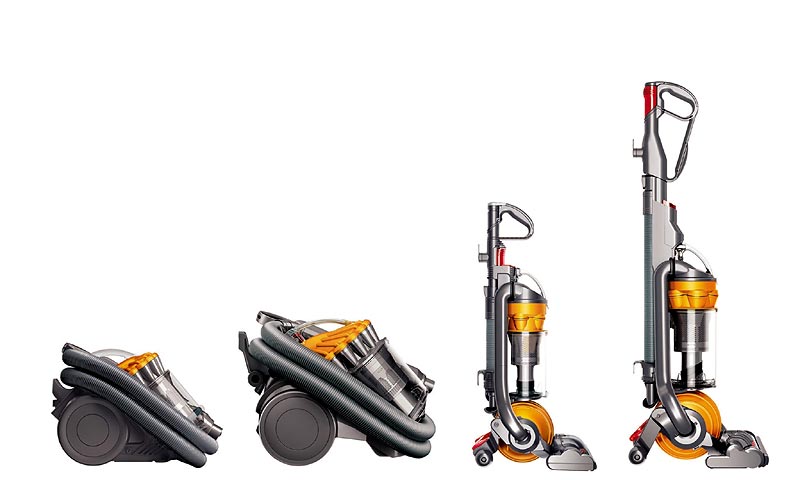 How long does a patent last for?What is the confidential notebook used for?Where did James get a manufacturer for his invention?How were customer needs different?What is a major consideration in the design of new technology?  Why?What did Dyson need to consider in relation to the environment?In your own words, explain the difference between invention and innovation?  Objective 2: